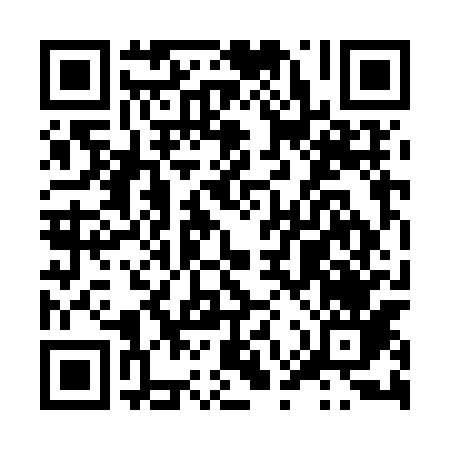 Ramadan times for Anini, RomaniaMon 11 Mar 2024 - Wed 10 Apr 2024High Latitude Method: Angle Based RulePrayer Calculation Method: Muslim World LeagueAsar Calculation Method: HanafiPrayer times provided by https://www.salahtimes.comDateDayFajrSuhurSunriseDhuhrAsrIftarMaghribIsha11Mon4:554:556:3412:244:266:156:157:4812Tue4:534:536:3212:244:276:166:167:4913Wed4:514:516:3012:234:286:186:187:5114Thu4:494:496:2812:234:296:196:197:5215Fri4:474:476:2612:234:306:206:207:5316Sat4:454:456:2412:234:316:226:227:5517Sun4:434:436:2212:224:326:236:237:5618Mon4:414:416:2012:224:336:246:247:5819Tue4:394:396:1912:224:346:266:267:5920Wed4:374:376:1712:214:356:276:278:0121Thu4:354:356:1512:214:366:286:288:0222Fri4:334:336:1312:214:376:306:308:0423Sat4:314:316:1112:214:386:316:318:0524Sun4:294:296:0912:204:396:326:328:0725Mon4:274:276:0712:204:406:336:338:0826Tue4:244:246:0512:204:416:356:358:1027Wed4:224:226:0312:194:426:366:368:1128Thu4:204:206:0212:194:436:376:378:1329Fri4:184:186:0012:194:446:396:398:1430Sat4:164:165:5812:184:456:406:408:1631Sun5:145:146:561:185:467:417:419:171Mon5:115:116:541:185:477:437:439:192Tue5:095:096:521:185:487:447:449:213Wed5:075:076:501:175:497:457:459:224Thu5:055:056:481:175:507:467:469:245Fri5:035:036:471:175:507:487:489:256Sat5:005:006:451:165:517:497:499:277Sun4:584:586:431:165:527:507:509:298Mon4:564:566:411:165:537:517:519:309Tue4:544:546:391:165:547:537:539:3210Wed4:514:516:371:155:557:547:549:34